«Болашақ» пікір-сайыс клубының паспортымектепЖетекшісі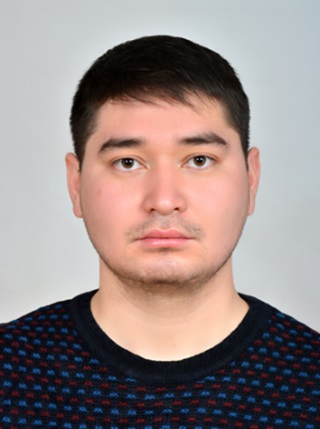 Аты-жөні: Маратұлы АсланТуған күні: 29.12.1994 жылЕңбек өтілі: 4 жылБілімі:Е.Букетов атындағы Қарағанды мемлекеттік университеті, тарих пәні мұғалімі.Марапаттар:-Клубтың ашылу күні01.09.2009 жылМекен-жайыБалқаш қаласы, Қоңырат кенті, Русаков көшесі 1 үй.Оқыту тіліҚазақ тіліБілім алушылар саны6-7 оқушы ЖетістіктерҚалалық сайыстардың жүлдегерлері.